Многофункциональное пособие «Игры от Лосяша»                                                                                                      МАДОУ «Детский сад № 26»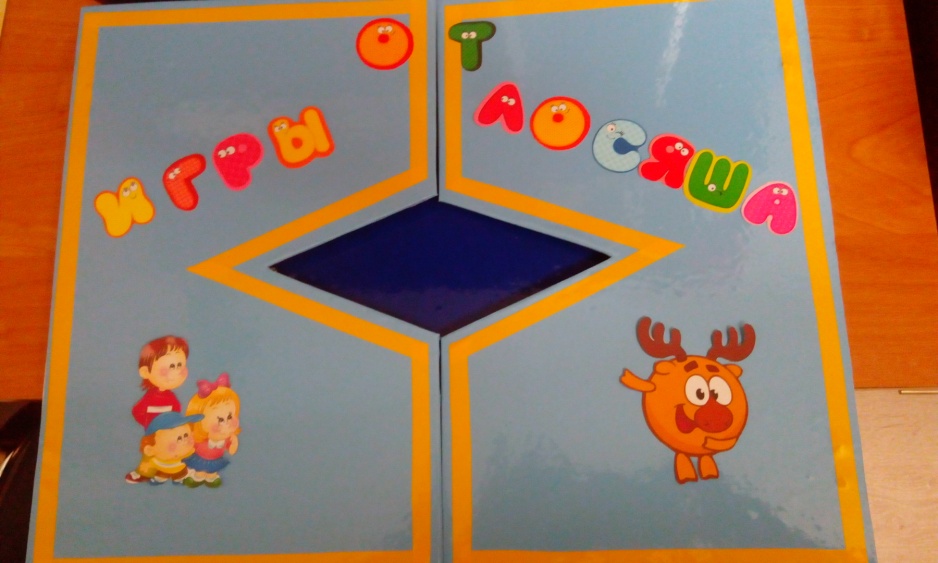                                                                                                                 воспитатель Родина Т.Н.Описание работы: актуальной задачей дошкольного образования является всестороннее психическое и интеллектуальное развитие детей. Наиболее активной формой обучающего воздействия являются специально организуемые воспитателем дидактически направленные игры. В процессе дидактической игры ребёнок не только получает новые знания, но также обобщает и закрепляет их. Пособие, разработано с учетом современных педагогических технологий, способствующих активизации деятельности дошкольников, индивидуализации обучения и воспитания. Это пособие вносит элемент игры в образовательную деятельность, помогает поддерживать интерес к изучаемому материалу.Задачи: Расширять общий кругозор детей. Совершенствовать навыки сравнения и анализа. Тренировать наглядно-образное мышлениеРазвивать восприятие, память, внимание, мышление, речь. Развивать самостоятельность, инициативу, настойчивость в достижении цели.Развивать эстетический вкус. Воспитывать умение работать в паре. Содержательная форма педагогической идеиДанное пособие может использоваться одновременно двумя детьми. В этом случае один ребенок крутит круг находящийся слева, устанавливает свою картинку, второй ребенок вращает круг справа и устанавливает подходящую картинку в окошке в виде ромбика, рассуждая, и договариваясь друг с другом. После выполнения упражнения или задания дети могут продолжить использовать круги с другими вариантами.  Пособие может использоваться одним ребенком, тогда он вращает левый и правый круги, соотнося картинки по определенной теме. Пособие может использоваться воспитателем для индивидуальной работы с ребенком.Варианты использования пособия; Данное пособие может дополняться другими играми из разных образовательных областей. Меняющиеся картинки и различные игровые задания к ним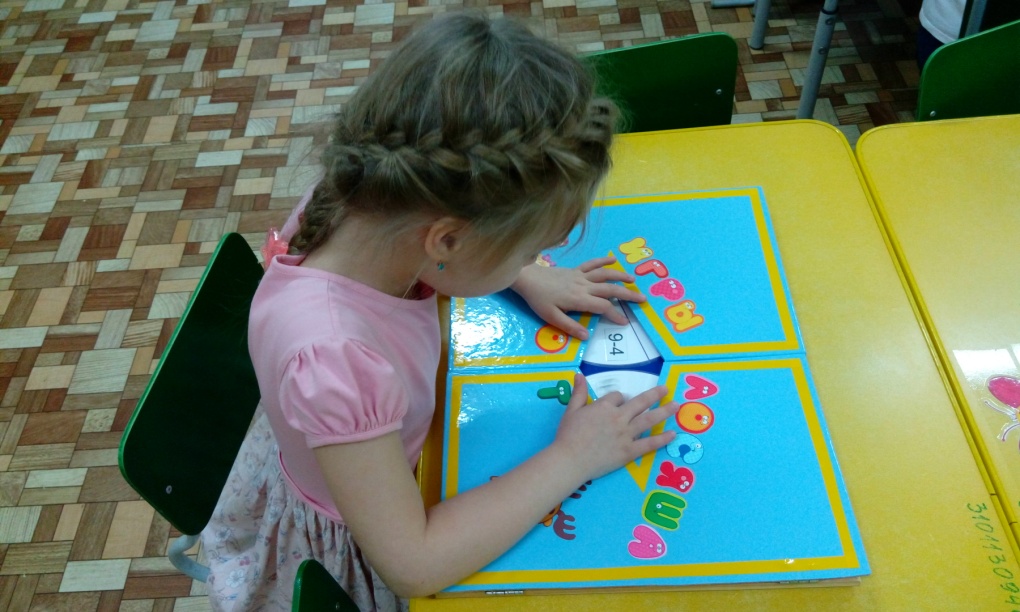 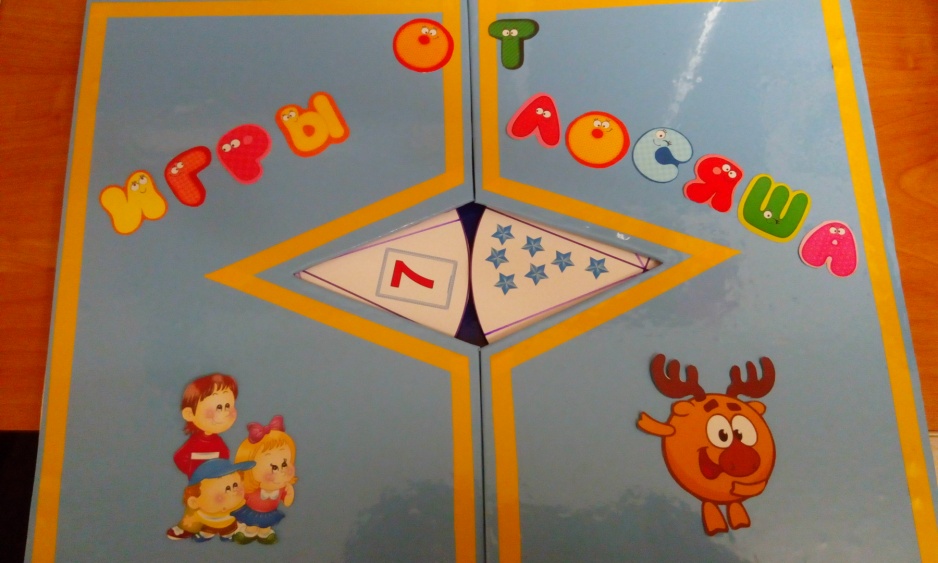 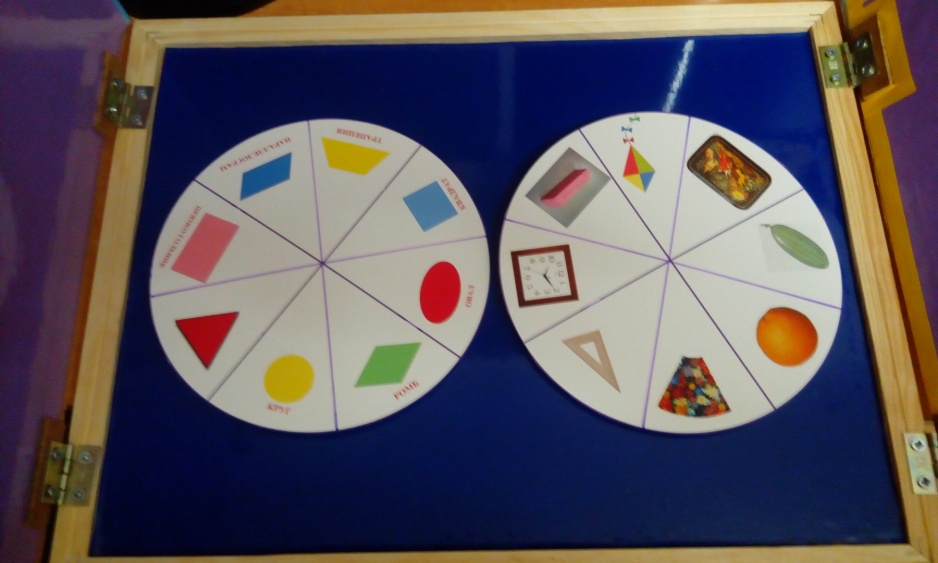 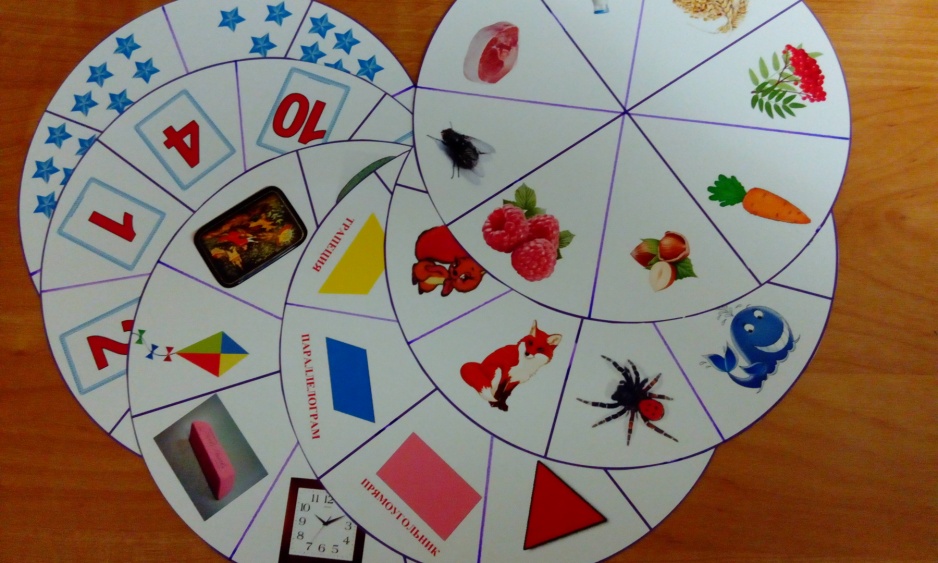 